 Faculty Profile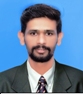 Name-Mr.Datir Mahendra BabanDepartment: Pharmaceutics Qualification- D.Pharm (2010, Mumbai Board) B.Pharm (2014 RGUHS,Benglore) M. Pharm. Pharmaceutics (2016, Pune University)-First ClassExperience- Total= 3.5 years (Academic- 1.9 yrs, Industry- 02 yr)Industrial-1) Worked as Research Associate  at Fusion scientific laboratories Mumbai, Thane (09 Oct, 2015 to 10.11.2017) Academic- 1) Assistant professor at Aditya  College of Pharmacy, Beed, From 13.11.2017 to 31.05.20182) Assistant professor Loknetedada Patil Pharate College of Pharmacy Mandavgan Pharata  from 25.06.2018 to 20.09.20183) Lecture- PRES, college of pharmacy (D. Pharm), chincholi, Sinnar, Nashik since 24/09/2018 to till datePrevious Contributions- 1) Working exposure One day National level seminar on "Patient Guidance for use of safe Medication". Work as a Co-Ordinate.2) Work as a Member of MSBTE for new college opening inspection as a committee Member 3) Working exposure one day State level seminar on "“Novel Therapeutic Agent in Treatments of Cancer". Work as a Co-Ordinate4) Worked as Academic In charge since 2018 to till date  Seminar/Workshops organized- 02Conference/Seminar/Workshops attended- National- 01           International-02Industry Visits- 04Registered Pharmacist-Reg No.109394 Maharashtra State Pharmacy Council